az önkormányzat tulajdonában álló közterületekfilmforgatási célú használatának szabályairól és díjtételeiről(2024. 01. 01.)Tamási Város Önkormányzat Képviselő-testületének a közterületek használatáról szóló 15/2020. (V.28.) önkormányzati rendelete (a továbbiakban önkormányzati rendelet) szabályozza a mozgóképről szóló 2004. évi II. törvény (a továbbiakban: Filmtörvény) 34.§-ának megfelelően a közterület filmforgatási célú használatát a következők szerint:Kivonat az önkormányzati rendeletből:„IV. FejezetKözterület filmforgatási célú használata29. § (1) A mozgóképről szóló 2004. évi II. törvény (továbbiakban: Mgtv.) szerinti filmalkotás forgatása céljából történő közterület használat (továbbiakban: közterület filmforgatási célú használata) vonatkozásában ezen rendelet szabályait az e fejezetben foglalt eltérésekkel kell alkalmazni.(2) Közterület filmforgatási célú használata csak a szükséges mértékben korlátozhatja a közterületek rendeltetésszerű használatát és nem eredményezhet aránytalan terhet a közterülettel határos ingatlanok tulajdonosai, használói részére. A szükséges mérték meghatározására, valamint közterület használónak a Magyar Nemzeti Filmalap Közhasznú Nonprofit Zrt-vel kötendő hatósági szerződés jóváhagyására – átruházott hatáskörben – a polgármester jogosult.(3) A hatósági szerződés abban az esetben hagyható jóvá, ha a kérelmező a következő feltételek teljesítését vállalja:a) az eredeti állapot helyreállítását,b) az igénybe vett közterület és a közterületen elhelyezett tárgyak rendben- és tisztán tartását,c) a keletkezett hulladék elszállításáról való gondoskodást,d) a filmforgatással érintett lakosság és vállalkozás tájékoztatását a filmforgatással kapcsolatos lényeges információkról,e) az esetleges forgalomkorlátozásokról tájékoztató megjelentetését a helyi médiában,f) a filmforgatás miatti vagy azzal összefüggésbe hozható esetleges károk megtérítését, beleértve a harmadik személy által az önkormányzat felé érvényesített kárt is, továbbág) hogy a filmforgatás során a szomszédos lakóingatlanok gyalogos vagy gépkocsival történő megközelítését folyamatosan biztosítja.(4) A filmforgatást akadályozó, de a kérelmezőnek nem felróható, valamint a rendkívüli természeti események esetén az akadály elhárulása után az esetleges kárelhárítást vagy helyreállítást követő 10 munkanapon belül biztosítani kell a közterületet újra olyan időtartamban, ameddig a filmforgatás akadályozva volt.30. §(1) Közterület filmforgatási célú használata esetén fizetendő közterület használat díja megegyezik az Mgtv. 3. mellékletében foglalt díjtételek mindenkori mértékével.(2) Az (1) bekezdés szerinti díj 50 %-át kell megfizetni, ha a film forgatásának célja Tamási város történelmének, kulturális örökségének, művészeti értékeinek, sportjának, kulturális életének, közművelődési kínálatának, közösségi színtereinek, az épített és természeti környezet értékeinek, turisztikai nevezetességeinek, valamint az önkormányzat intézményei, költségvetési szervei, társaságai tevékenységének a bemutatása.(3) Mentes a díjfizetés alól a közérdekű célokat szolgáló (különösen oktatási, tudományos vagy ismeretterjesztő témájú, vagy filmművészeti állami felsőoktatási képzés keretében készülő) filmalkotások forgatása.(4) A település turisztikailag kiemelt területeit a 11. számú melléklet tartalmazza.”Tamási város közterületeinek filmforgatási célú használata után az önkormányzati rendelet 30.§ (1) bekezdése szerinti díjtételek 2024. 01. 01. napjától a használat célja szerint a következők:Tájékoztatjuk, hogy a Filmtörvény közterületek és az állami tulajdonban álló ingatlanok filmforgatási célú használatáról szóló IV. fejezetének 2016. október 1. napjával hatályba lépő módosítását követően a filmforgatási célú közterület-használati eljárásokkal kapcsolatos feladatokat országos illetékességgel a Nemzeti Filmintézet Közhasznú Nonprofit Zrt. Filmforgatási Helyszínek Irodája látja el.A filmforgatási célú közterület használatra vonatkozó részletszabályokat a közterületek és az állami tulajdonban álló ingatlanok filmforgatási célú használatának részletes szabályairól szóló 302/2016 (X.13.) Kormányrendelet rögzíti.Amennyiben további kérdés merül fel, állunk szíves rendelkezésére a Tamási Polgármesteri Hivatal (7090 Tamási, Szabadság u. 46-48.) 12-es számú irodájában.                                                                     Porga Ferenc                                                                     polgármester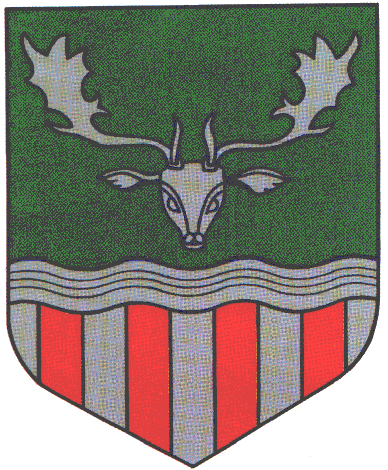 TAMÁSI VÁROS POLGÁRMESTERE7090 Tamási, Szabadság u. 46-48., Pf. 129.Tel. 74/570-808 KRID szám: 303093122web: www.tamasi.hu, e-mail: polgarmester@tamasi.hu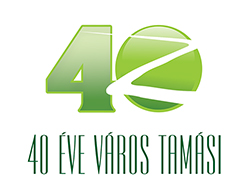 Közterület-besorolásForgatási területTechnikai területStábparkolási területKiürítési területKözlekedés elől elzárt területKözterület-besorolás(F)(T)(P)(K)(E)A város turisztikailag kiemelt területeiFt/m2/napFt/m2/napFt/m2/napFt/m2/napFt/m2/napA város turisztikailag kiemelt területei59723823823823A város turisztikailag kiemelt területeiTöredék nap esetén az alábbi díjak érvényesek*Töredék nap esetén az alábbi díjak érvényesek*Töredék nap esetén az alábbi díjak érvényesek*Töredék nap esetén az alábbi díjak érvényesek*Töredék nap esetén az alábbi díjak érvényesek*A város turisztikailag kiemelt területei299*119*119*119*11*A város nem turisztikailag kiemelt területei23817911911911A város nem turisztikailag kiemelt területeiTöredék nap esetén az alábbi díjak érvényesek*Töredék nap esetén az alábbi díjak érvényesek*Töredék nap esetén az alábbi díjak érvényesek*Töredék nap esetén az alábbi díjak érvényesek*Töredék nap esetén az alábbi díjak érvényesek*A város nem turisztikailag kiemelt területei119*89*60*60*6*